 15. INTERNATIONAL FESTIVAL OF CHAMBER CHOIRS AND VOCAL ENSEMBLES THE CONCEPTS IN KRAGUJEVAC (SERBIA)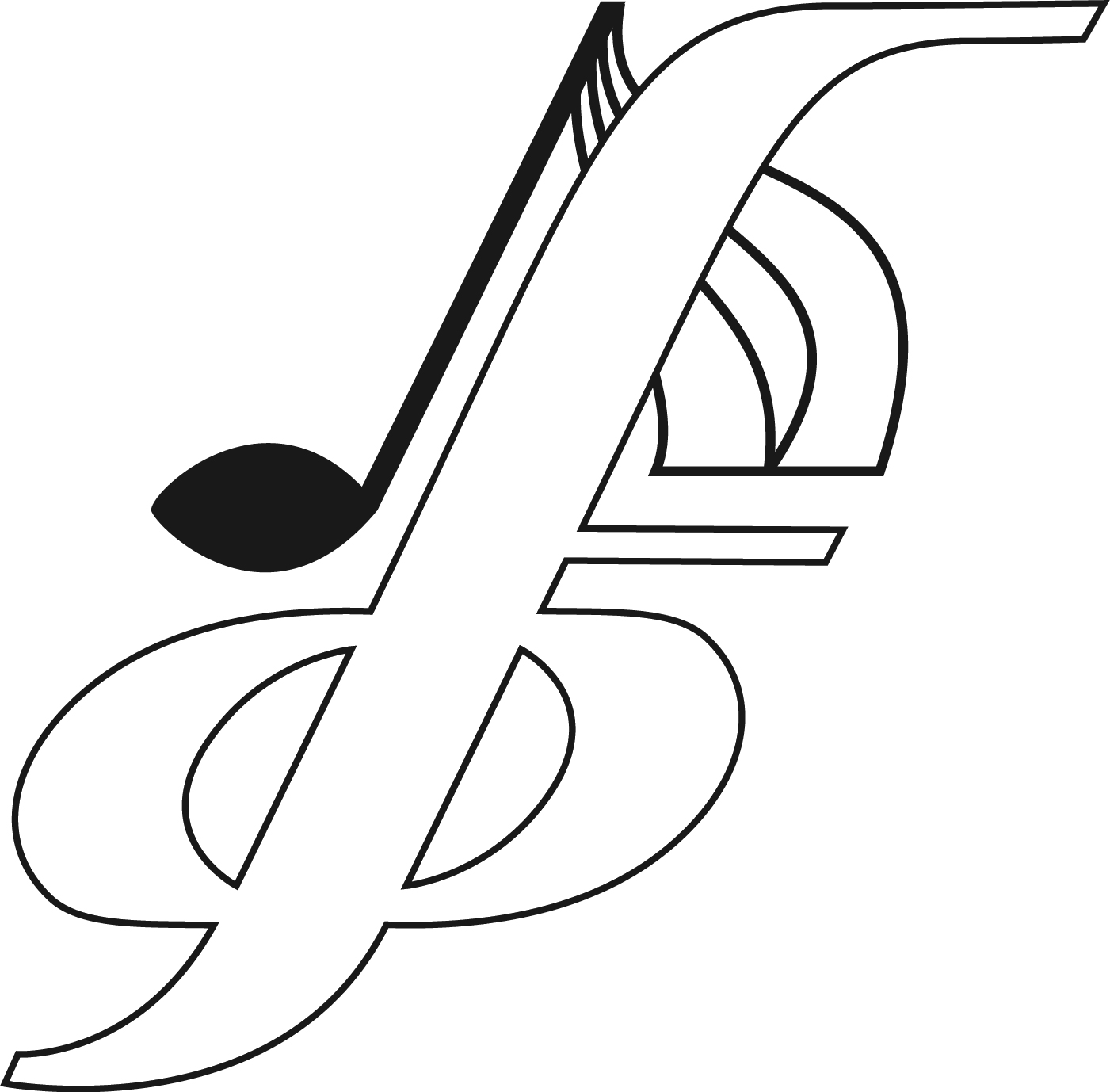 АUGUST 20-25. 2023APPLICATION FORM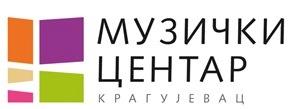 Choir/vocal ensemble name: ___________________________________________________     2. City and state: ___________________________________________________3.	Contact:  Point of contact (contact name):_____________________________________________________  Аddress:_____________________________________________________  Phone number: _____________________________________________________  Еmail: ____________________________________________________________4.	Ensemble category (choir / vocal ensemble; mixed, female or male):______________________________________________________________________________________________5. Number of participants:5.1. female: _______________________ 5.2. male: __________________________6. Conductor's / artistic director’s name:_____________________________________________________7. Program title:_____________________________________________________8. Program (composers' names, birth dates, and death dates /for the dead/ and compositions names – original and translated into English):________________________________________________________________________________________________________________________________________________________________________________________________________________________________________________________________________________________________________________________________________________________________________________________________________________________________________________________________________________________________________________________________________________________________________________________________________________________________________________________________________________________________________________________________________________________________________________________________________________________________________________________________________________________________________________________________________________________________________________________________________________________________________________________________________________________________________________________________________________Please, send the application to the following address:The International Festival of Chamber Choirs and Vocal Ensemblesc/о Muzicki Centar KragujevacSave Kovacevica 5SRB - 34000 KRAGUJEVACPhone: + 381-64-2-999-603E-mail: office@muzickicentar.rs